ХОККЕЙ ВЛЮБЛЕННЫХИдеи для оформления зала и ворот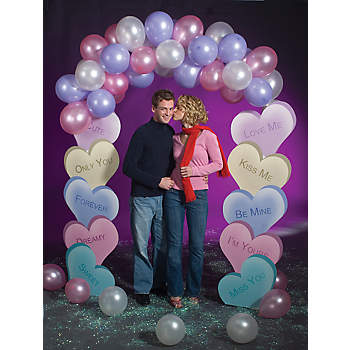 Давид: клюшки, шайба, свисток, манишки,     Ворота 1м на 60 см ( 6 сердец в ширину, 4 в высоту)Все участники делятся на команды по 5 человек в каждой:Жеребьёвкой определить, по две команды  в одну. Suggestions for the names of the teams: Cupid's Kids, Loving Hearts, Red HeartsВратарь– goalie (goaltender)2 нападающих – парень с девушкой (forwards)2 защитника – парень с девушкой (defensemen)First the forward get the task, go to the referee, the, if their answer is correct they score the puck. If the answer is wrong they give the task to their defensemen. And the same procedure takes place till the goalkeeper. After equal number of questions the groups swap.Судьи: двое судей за воротами – следят за голомодин секретарь – ведет счетодин судья в поле- Давид: нарушения, гол – конец игрыодин судья-информатор - яодин судья на скамейке штрафников – следит за временем штрафадвое судей-регистраторов – проверяют выполнение заданийКаждый гол обозначается сердечком цвета команды на стене. Each player has a stick to shoot and you will also have a puck (heart-shape sponge), which you have to score into your opponent's net. We are going to have three 20-minutes periods. The first of the three rounds will be about:hockeylove penalty shots (bullets)Penalties – виды штрафовМалый (2 минуты) — игрок удаляется на 2 минуты без права замены. Даётся за незначительные нарушения: подножка, зацеп, опасная игра высоко поднятой клюшкой, задержка соперника руками или клюшкой, задержка игры, неспортивное поведение, грубость и т. п. В случае, если штраф получил вратарь, штраф отбывает любой игрок, находящийся на площадке по выбору провинившейся команды. Большой (5 минут) — игрок удаляется на 5 минут без права замены. Даётся за грубые нарушения: запланированное травмирование игрока, драка, провоцирование игроков на драку и т. д. В зависимости от степени тяжести добавляются дисциплинарные штрафы.Дисциплинарный (10 минут) — игрок удаляется на 10 минут. Дисциплинарный до конца игры (GM) 1ST PERIOD What does the word “hockey” mean?A stickShepard’s stickPainDefence The word hockey itself is of unknown origin, Canadians think it came fromhoquet, a Middle French word for a shepherd's stick. The curved, or "hooked" ends of the sticks used for hockey indeed resembled these staves.Канадская версияКанадцы, однако, придерживаются в этом вопросе двух абсолютно разных версий. По первой версии, слово «хоккей» взято из языка мохауков (племя североамериканских индейцев). Они некогда играли в похожую игру на траве. Она называлась «хогий», что означает «больно». Дело в том, что после игры побеждённые подвергались наказанию. Вторая из принятых в Канаде версий более проста и известна. Она относит происхождение слова «хоккей» к старофранцузскому «хокэ», что означает изогнутый пастуший посох.How old is the game?4000 years old1000 years old18751905Games played with curved sticks and a ball can be found in the histories of many cultures. In Egypt, 4000-year-old carvings feature teams with sticks and a ball.600 BC in Ancient Greece the game was played with a horn-like stick.In Mongolia, Chinaa game similar to modern field hockey, for about 1,000 years.The  field hockey adapted to the icy conditions of Canadawas first organized and played at Montreal's Victoria Skating RinkOn March 3, 1875,Name as many subtypes of hockey as you can for each mentioned game you have the right to score:Field hockey or grass hockeyIce hockeyRoller hockeySledge hockey-  is a form of ice hockey designed for players with physical disabilities. (another form is vertical hockey)Street hockey - a ball is used instead of a puckBall hockeyMini hockey  - is a form of hockey (also known as "mini-sticks") which is played in basements of houses. Players get down on their knees, using a miniature plastic stick, usually about 15 inches (38 cm) long to maneuver a small ball or a soft, fabric covered mini puck into a miniature goals.the groups swapWhat are NHA, NHL, CWHL (You will hear the abbreviation and you have to explain what it stands for? Ктопервыйвыкрикнетиправильно, имеетправозабиватьгол.Для повышения зрелищности и скорости игры в 1910 году разрешили замену спортсменов. В этом же году возникла Национальная хоккейная ассоциация, а знаменитая Национальная хоккейная лига (НХЛ) появилась лишь в 1917 году.In 1910, the National Hockey Association (NHA) was formed in Montreal. The NHAwas formed to change the rules, e.g. the game was split into three 20-minute periods and introducing the system of minor and major penalties. National Hockey League (NHL) is the highest level for men, and the most popular. The Canadian Women's Hockey LeagueWhich of the rules listed below were the innovations in Canadian hockey?A numberfor each playerA penalty shot Overtime or extra timeOffsideНемало новшеств принадлежит хоккеистам братьям Пэтрик — Джеймсу, Крэйгу и Лестеру. По их инициативе игрокам присвоили номера, хоккеистам разрешили передавать шайбу вперёд, а вратарям — отрывать коньки ото льда. Игра благодаря ним стала длиться три периода по 20 минут каждый.What is the Hockey Hall of Fame?The Hockey Hall of Fame (Зал хокке́йной сла́вы) is located in Toronto, Ontario, Canada. Dedicated to the history of ice hockey, it is both a museum and a hall of fame. It holds exhibits about players, teams, National Hockey League (NHL) records, trophies, including the Stanley Cup. Тhe Hockey Hall of Fame was first established in 1943 under the leadership of James T. Sutherland.2nd PERIOD Heart Hunt  - red, white, blue, yellow and green sponge hearts of all shapes and sizes, then cut each heart into four pieces and scatter these all over the room, on the floor, chairs, tables, behind pictures, etc.Allow a certain length of time for the hunt (2 min) , and when all the pieces have been scoredand see how many whole hearts of the same color are collected in the opponent’s net.Violet  hearts count 1 Blue hearts count 2Lemon hearts count 3Green hearts count 4Red hearts count 5Yellow hearts count 0The one scoring the greatest number of points is the winner.Initial Compliments Each boy and girl requested, one at a time, giving each a compliment, every word of which begins with the initial letter of their team’s mates names.E/G. Betty , you are beautiful. And etc. Henry you are handsomeAs each girl is addressed by a boy, she replies, using the initial letter of his name in her answer.Then you have to score as quickly as you can.Then you swap. You can’t use the same word twice.Valentine's  Day WordsearchThe “AND” GameYou draw a piece of paper and read the words aloud. Example – “Pencil and ….” If you answer correctly – “…and paper (or eraser)”.The other team is next to draw. If the players don’t know the answer, they loose the opportunity to score. Cat and mouse Coloring book and crayons Hamburger and French fries Hugs and kisses The moon and stars Reading and writing Bat and ball Cup and saucer Bacon and eggs Bread and butterTable and chair TV and VCR (or DVD) Bed and breakfast Black and whiteHeaven and EarthSalt and pepperTom and JerryMickey Mouse and Minnie MouseWinnie the Pooh and PigletLilo and StitchSnow white and the seven dwarfsBees and honeyBow and arrow Barbie and KenBatman and Robin Chip and DaleFish and Chips King and Queen Wallace and GrommetSong and dancePeter Pan and WendyBeauty and the BeastTimon and PumbaMacaroni and cheeseSocks and shoesScarf and mittens (or gloves) Desk and chairMilk and cookiesHammer and nailDollars and centsToothbrush and toothpastethe groups swapMusic of the Heart – You need to sing any song about love to your partner. Any song having to do with the theme of Love or Valentine’s Day.Blinded by Love. You must score blindfolded, but you can’t pull the stick from the floor (кактолькооторваликлюшкуотпола, штрафнойнаскамью)Valentine's Day vocabulary testValentine's Day  - Fix hearts3d PERIODHearts and Mittens - как в игра «Числа», чья пара нашлась первой хватает клюшки и забивает гол.Предложение руки и сердца. Два цвета варежек и сердечек с кодировкой. Every heart has its corresponding mitten. You pull out your heart or mitten and then hunt for your partner. There is certain code so you have to call out loudly as quick as possible; the first pair who paired off have the right to score.1 team2F35G – love4D28S – friendship67K31 – glove92VW5 – partnership38Z4X – dream2 team2A35V – love4B26S – friendship17KN51 – glove9HF65 – partnershipP78Z4 - dreamthe groups swap Name as many things you know that can be red or pinkПризы за игру победителям